Instructions for useThese plain language genomic test report templates are set up using Microsoft Forms fields. These allow for the report to be locked to avoid changes to the template, while still enabling personalisation. When the report is unlocked, the report is fully modifiable, and form fields can be deleted. When the report is protected (enabled in the ‘Developer’ tab in Microsoft Word), all sections excluding ‘What happens next’, ‘Your genetic team’, and ‘Community supports’ will be locked so that only fields in grey can be modified. The grey shading will not appear when the document is printed or saved as a PDF. The plain language genomic test report templates are enclosed below in the following order with a label in the top left corner to help navigation (remove before use):Page 2: de novo dominantPage 3: inherited autosomal dominantPage 4: autosomal recessivePage 5: X-linked inheritedPage 6: X-linked de novoPage 7: mitochondrialPage 8: variant(s) of uncertain significance with high clinical relevance (i.e., strongly suspected to be causing the phenotype)​Page 9: uninformative result (i.e., no variants reported)Patient name’s Genomic Test Results	Family Report Issued: 27/5/22Patient Name’s Genomic Test Results	Family Report Issued: 27/5/22Patient Name’s Genomic Test Results	Family Report Issued: 27/5/22Patient Name’s Genomic Test Results	Family Report Issued: 27/5/22Patient Name’s Genomic Test Results	Family Report Issued: 27/5/22Patient Name’s Genomic Test Results	Family Report Issued: 27/5/22Patient Name’s Genomic Test Results	Family Report Issued: 27/5/22Patient Name’s Genomic Test Results	Family Report Issued: 27/5/22Parents’ namesParents' namesStudy ID: A     		Testing Laboratory:      Sample IDs: Patient – 22W     , Mum – 22W     , Dad – 22W     Reason for testUnexplained seizures in PatientAbout the testWe performed a ‘trio whole genome sequencing’ (trio WGS) test. This test examines your and patient’s genetic information to try and find a cause for patient’s condition. You can find links to more information about this test at the bottom of this document.Patient’s resultKCNQ2-related epileptic encephalopathyGene: KCNQ2Variant: NM_     : c.369C>G, p.Arg123CysInheritance and recurrenceInheritance pattern: Patient has not inherited the KCNQ2 gene variant, it has occurred in him/her for the first time (it is de novo).  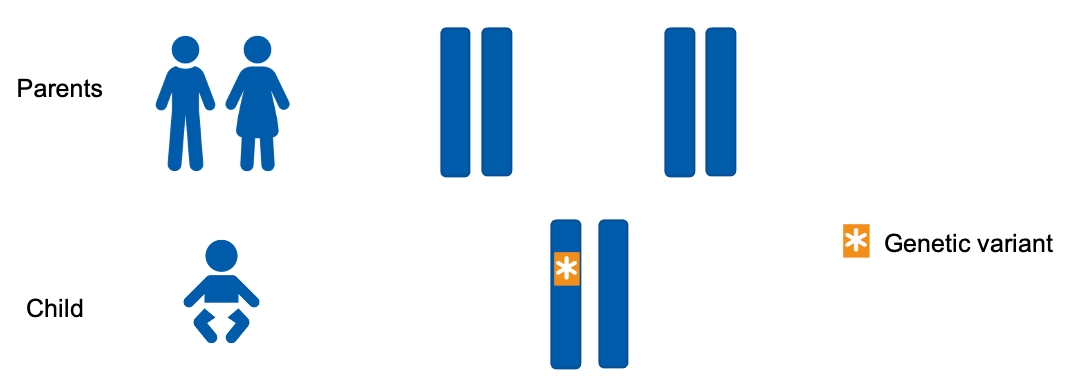 Recurrence: Parents' names, you have a low chance of recurrence in future pregnancies for this condition. You have options for testing to avoid a recurrence and can discuss these in more detail with your genetics team.What happens nextClinical recommendations: You will be advised by the Neurology team whether any changes to patient’s seizure medication are necessary.Data storage and re-analysis: Your and patient’s genomic data will be stored securely and can be re-analysed in the future if new clinical questions arise.Your genetic teamWe will work together with the other medical teams involved in patient’s care. Clinical geneticist:Genetic counsellor:Genetics follow up:Community supports Further resources and community support networks: 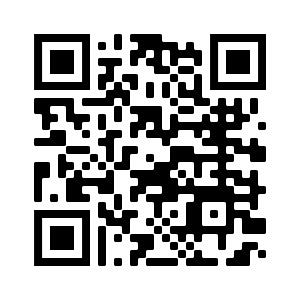 Genomics Info - genomicsinfo.org.au SWAN Australia - swanaus.org.au Genetic Alliance Australia - geneticalliance.org.auMedlinePlus Genetics - medlineplus.gov/geneticsParents’ namesParent's namesStudy ID: A     		Testing Laboratory:      Sample IDs: Patient – 22W     , Mum – 22W     , Dad – 22W     Reason for testUnexplained cardiac arrestAbout the testWe performed a ‘trio whole genome sequencing’ (trio WGS) test. This test examines your and patient’s genetic information to try and find a cause for patient’s condition. You can find links to more information about this test at the bottom of this document.Patient’s resultLong QT syndromeGene: SCN5AVariant: NM_     : c.369C>G, p.Arg123CysInheritance and recurrenceInheritance pattern: The SCN5A gene variant in Patient has been inherited from mum/dad.Recurrence: Parents' names, you have a 1 in 2, or 50%, chance of recurrence in each future pregnancy for the two of you. You have options for testing to avoid a recurrence and can discuss these in more detail with your genetics team. mum/dad, other members of your family are also at risk of Long QT syndrome. 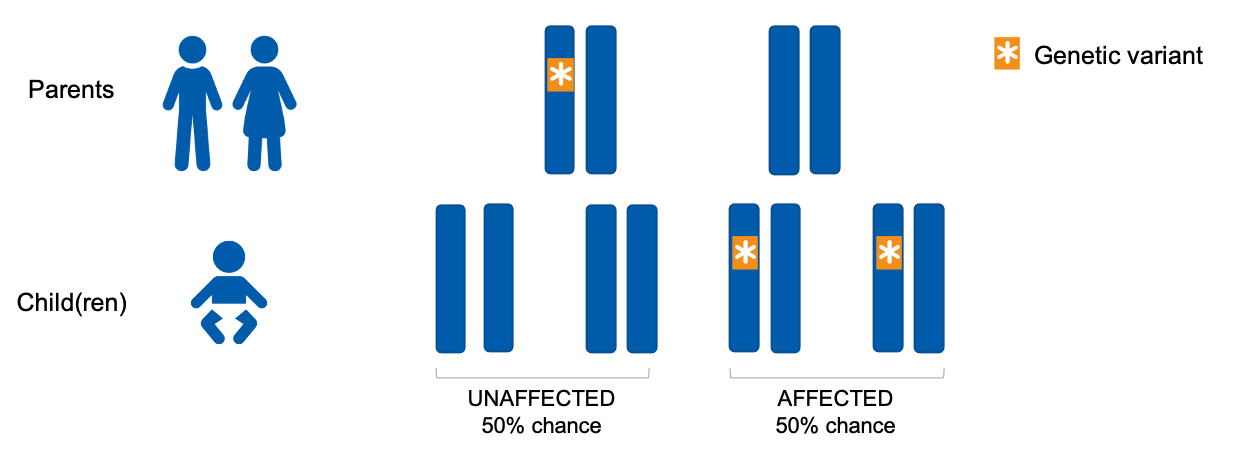 What happens nextClinical recommendations: The Cardiology team will discuss management options with you. mum/dad, we will refer you to a cardiology specialist and we will discuss recommendations for testing other family members further.Data storage and re-analysis: Your and patient’s genomic data will be stored securely and can be re-analysed in the future if new clinical questions arise.Your genetic teamWe will work together with the other medical teams involved in patient’s care. Clinical geneticist:Genetic counsellor:Genetics follow up:Community supports Further resources and community support networks: Genomics Info - genomicsinfo.org.au SWAN Australia - swanaus.org.au Genetic Alliance Australia - geneticalliance.org.auMedlinePlus Genetics - medlineplus.gov/geneticsParents’ namesParents' namesStudy ID: A     		Testing Laboratory:      Sample IDs: Patient – 22W     , Mum – 22W     , Dad – 22W     Reason for testCongenital diarrhoeaAbout the testWe performed a ‘trio whole genome sequencing’ (trio WGS) test. This test examines your and patient’s genetic information to try and find a cause for patient’s condition. You can find links to more information about this test at the bottom of this document.Patient’s resultMicrovillus inclusion diseaseGene: MYO5BVariant: NM_     : c.369C>G, p.Arg123Cys and c.1053A>C, p.Glu351*Inheritance and recurrenceInheritance pattern: The two MYO5B gene variants in Patient have been inherited. Patient has inherited the c.369C>G, p.Arg123Cys from mum and the c.1053A>C, p.Glu351* from dad. Parents' names, you are both healthy ‘carriers’ for microvillus inclusion disease.Recurrence: Parents' names, you have a 1 in 4, or 25%, chance of recurrence in each future pregnancy for the two of you. You have options for testing to avoid a recurrence and can discuss these in more detail with your genetics team. 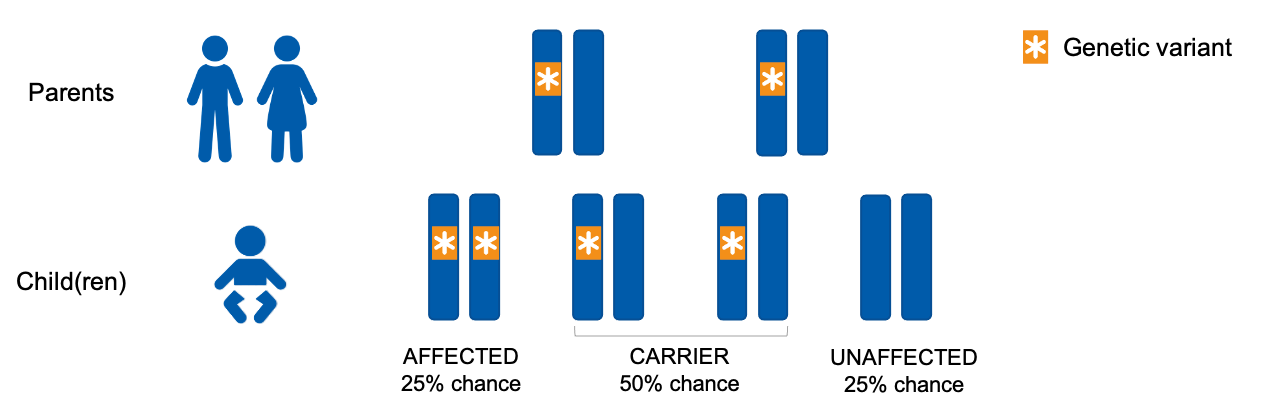 What happens nextClinical recommendations: You will be advised by the Gastroenterology team whether any changes to patient’s medication are necessary.Data storage and re-analysis: Your and patient’s genomic data will be stored securely and can be re-analysed in the future if new clinical questions arise.Your genetic teamWe will work together with the other medical teams involved in patient’s care. Clinical geneticist:Genetic counsellor:Genetics follow up:Community supports Further resources and community support networks: Genomics Info - genomicsinfo.org.au SWAN Australia - swanaus.org.au Genetic Alliance Australia - geneticalliance.org.auMedlinePlus Genetics - medlineplus.gov/geneticsParents’ namesParents' namesStudy ID: A     		Testing Laboratory:      Sample IDs: Patient – 22W     , Mum – 22W     , Dad – 22W     Reason for testSeizures and developmental delayAbout the testWe performed a ‘trio whole genome sequencing’ (trio WGS) test. This test examines your and patient’s genetic information to try and find a cause for patient’s condition. You can find links to more information about this test at the bottom of this document.Patient’s resultMenke's diseaseGene: ATP7AVariant: NM_     : c.1053A>C, p.Glu351*Inheritance and recurrenceInheritance pattern: Mum, patient has inherited the ATP7A gene variant from you. Mum, you are a healthy ‘carrier’ for Menke’s disease, and other members of your family may also be carriers.Recurrence: Parents' names, you have a 1 in 4, or 25%, chance of recurrence in each future pregnancy for the two of you. You have options for testing to avoid a recurrence and can discuss these in more detail with your genetics team. 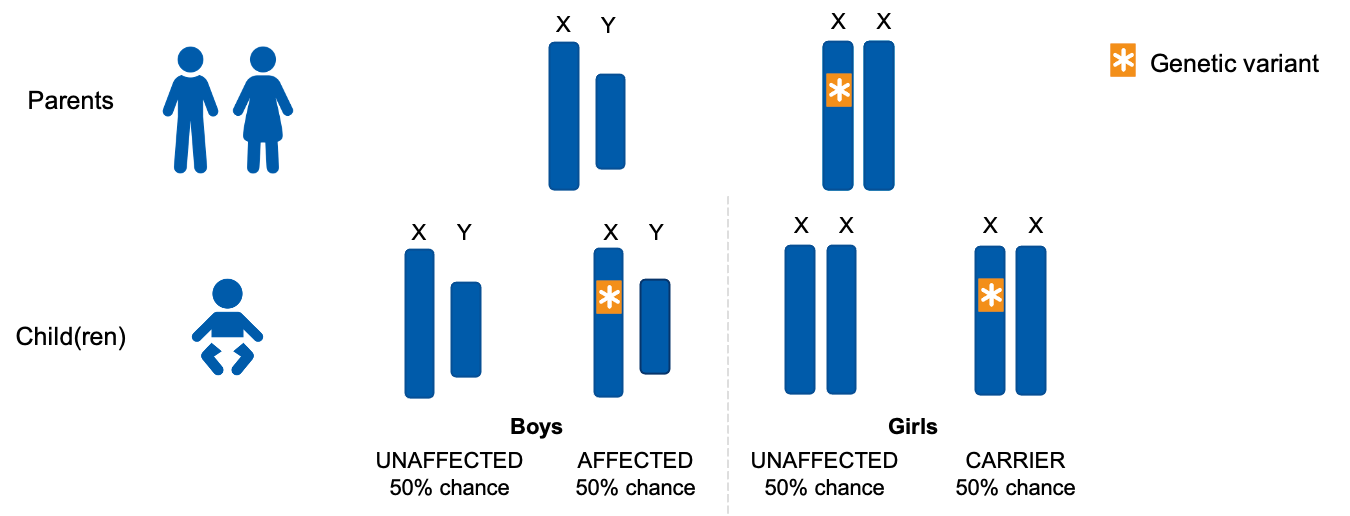 What happens nextClinical recommendations: The Metabolic team will discuss management options with you. Data storage and re-analysis: Your and patient’s genomic data will be stored securely and can be re-analysed in the future if new clinical questions arise.Your genetic teamWe will work together with the other medical teams involved in patient’s care. Clinical geneticist:Genetic counsellor:Genetics follow up:Community supports Further resources and community support networks: Genomics Info - genomicsinfo.org.au SWAN Australia - swanaus.org.au Genetic Alliance Australia - geneticalliance.org.auMedlinePlus Genetics - medlineplus.gov/geneticsParents’ namesParents' namesStudy ID: A     		Testing Laboratory:      Sample IDs: Patient – 22W     , Mum – 22W     , Dad – 22W     Reason for testSeizures and developmental delayAbout the testWe performed a ‘trio whole genome sequencing’ (trio WGS) test. This test examines your and patient’s genetic information to try and find a cause for patient’s condition. You can find links to more information about this test at the bottom of this document.Patient’s resultMenke's diseaseGene: ATP7AVariant: NM_     : c.1053A>C, p.Glu351*Inheritance and recurrenceInheritance pattern: Patient has not inherited the ATP7A gene variant, it has occurred in him/her for the first time (it is de novo).  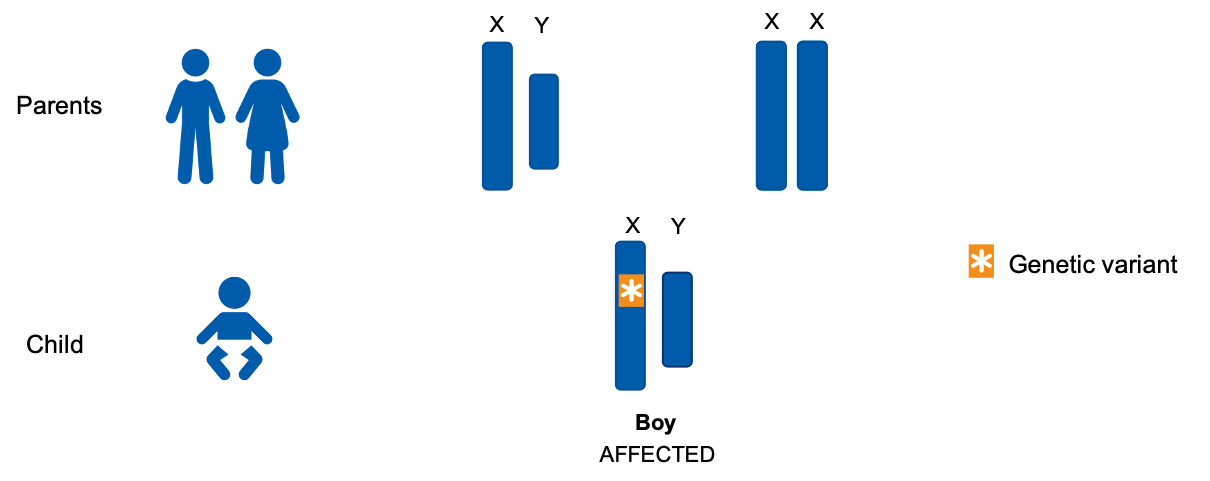 Recurrence: Parents' names, you have a low chance of recurrence in future pregnancies for this condition. You have options for testing to avoid a recurrence and can discuss these in more detail with your genetics team.What happens nextClinical recommendations: The Metabolic team will discuss management options with you.Data storage and re-analysis: Your and patient’s genomic data will be stored securely and can be re-analysed in the future if new clinical questions arise.Your genetic teamWe will work together with the other medical teams involved in patient’s care. Clinical geneticist:Genetic counsellor:Genetics follow up:Community supports Further resources and community support networks: Genomics Info - genomicsinfo.org.au SWAN Australia - swanaus.org.au Genetic Alliance Australia - geneticalliance.org.auMedlinePlus Genetics - medlineplus.gov/geneticsParents’ namesParents' namesStudy ID: A     		Testing Laboratory:      Sample IDs: Patient – 22W     , Mum – 22W     , Dad – 22W     Reason for testSuspected optic neuropathyAbout the testWe performed a ‘trio whole genome sequencing’ (trio WGS) test. This test examines your and patient’s genetic information to try and find a cause for patient’s condition. You can find links to more information about this test at the bottom of this document.Patient’s resultLeber hereditary optic neuropathyGene: MT-ND4Variant: NC_012920.1: m.11778G>A, p.(Arg340His)Inheritance and recurrenceInheritance pattern: 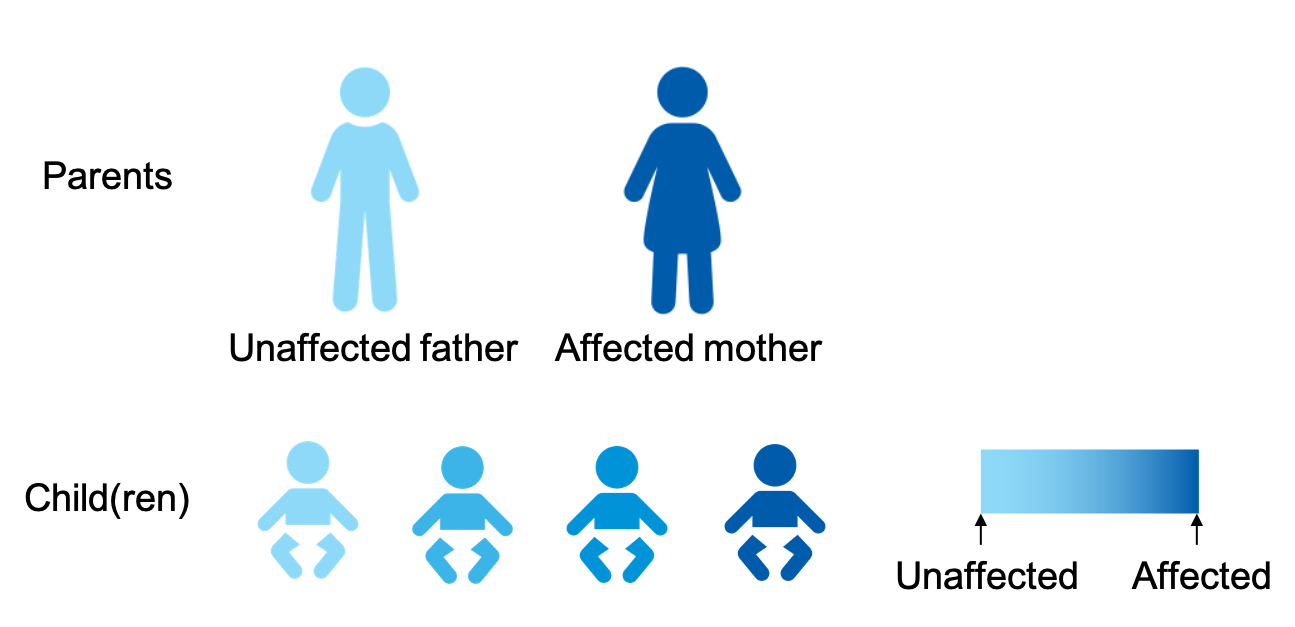 Recurrence: What happens nextClinical recommendations: The Metabolic team will discuss management options with you.Data storage and re-analysis: Your and patient’s genomic data will be stored securely and can be re-analysed in the future if new clinical questions arise.Your genetic teamWe will work together with the other medical teams involved in patient’s care. Clinical geneticist:Genetic counsellor:Genetics follow up:Community supports Further resources and community support networks: Genomics Info - genomicsinfo.org.au SWAN Australia - swanaus.org.au Genetic Alliance Australia - geneticalliance.org.auMedlinePlus Genetics - medlineplus.gov/geneticsParents’ namesParents' namesStudy ID: A     		Testing Laboratory:      Sample IDs: Patient – 22W     , Mum  – 22W     , Dad – 22W     Reason for testHydropsAbout the testWe performed a ‘trio whole genome sequencing’ (trio WGS) test. This test examines your and Patient’s genetic information to try and find a cause for Patient’s condition. You can find links to more information about this test at the bottom of this document.Patient’s resultNo genetic diagnosis was madeHowever, two gene variants were identified that may be indicative of Nemaline myopathy 2. At the present time, we do not have enough evidence to be certain they are responsible for Patient’s condition.Gene: NEBVariant: NM_1111: c.274G>T, p.Asp92Tyr (variant of uncertain significance) and c.274G>T, p.Asp92Tyr (variant of uncertain significance)InheritanceThe two       gene variants have been inherited from both of you. Charlie has inherited the c.274G>T, p.Asp92Tyr from Mum and the c.274G>T, p.Asp92Tyr from Dad.What happens nextClinical recommendations: if applicable, can be deleted if not Data storage and re-analysis: Your and Patient’s genomic data will be stored securely and can be re-analysed in the future if new clinical questions arise.Your genetic teamWe will work together with the other medical teams involved in Patient’s care. Clinical geneticist:Genetic counsellor:Genetics follow up:Community supports Further resources and community support networks: Genomics Info - genomicsinfo.org.au SWAN Australia - swanaus.org.au Genetic Alliance Australia - geneticalliance.org.auMedlinePlus Genetics - medlineplus.gov/geneticsParents’ namesParents' namesStudy ID: A     		Testing Laboratory:      Sample IDs: Patient – 22W     , Mum – 22W     , Dad – 22W     Reason for testUnexplained seizures in CharlieAbout the testWe performed a ‘trio whole genome sequencing’ (trio WGS) test. This test examines your and patient’s genetic information to try and find a cause for patient’s condition. You can find links to more information about this test at the bottom of this document.Patient’s resultNo genetic diagnosis was madePossible reasons for resultThe cause of Patient’s seizures may not be geneticThe cause of Patient's seizures may be genetic, butthe particular gene change causing his/her seizures may be difficult to detect and interpret with current technology and knowledgemay be due to a change in a gene that is yet to be linked to health problemsWhat happens nextClinical recommendations: if applicable, can be deleted if notData storage and re-analysis: Your and patient’s genomic data will be stored securely and can be re-analysed in the future if new clinical questions arise.Your genetic teamWe will work together with the other medical teams involved in patient’s care. Clinical geneticist:Genetic counsellor:Genetics follow up:Community supports Further resources and community support networks: Genomics Info - genomicsinfo.org.au SWAN Australia - swanaus.org.au Genetic Alliance Australia - geneticalliance.org.auMedlinePlus Genetics - medlineplus.gov/genetics